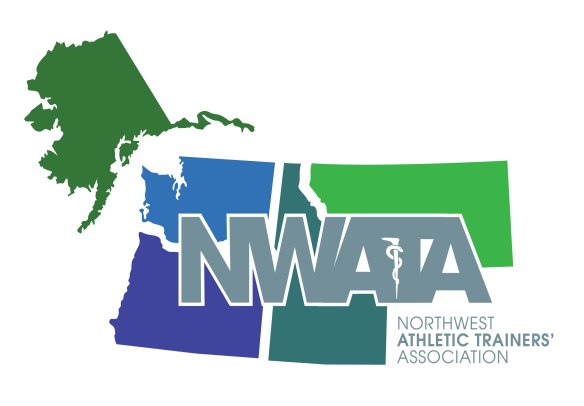 NWATA – Membership Meeting AgendaWednesday, June 27th - 5:30 PMNew Orleans, LA - Hilton Grand Ballroom DMeeting Called to Order at 5:34pm					Tony 108 in attendanceIntroduction of Guests						               TonyNew members to the districtFirst time NATA attendeesSpecial Guests – Lauren and Olivia MatneyHonors and Awards	                                                                                       TonyMembership Longevity RecognitionSafe Sports Schools Awards - 25 High Schools in the NWATA have earned 1st Team Status.  Since Houston Last Year:ID - Capital HS – Pam ArriolaMT - Charlo HS – Matea DepoMT - Columbia Falls HS – Troy BowmanWA - Monroe HS – Leah StraubWA - Wenatchee HS – Dale BlairDistrict Quiz Bowl – Eastern Washington UniversityFoundation Scholarship WinnersPFATS Robert H. “Bobby” Gunn Scholarship - Yu-Lun Huang – Oregon State UniversityNATA Foundation Scholarship - Sienna Antolin - Oregon State UniversityCramer Cornerstone Scholarship - Kelly McCracken – Washington State UniversityNBATA Joe O’Toole Scholarship - Mitchell Willert – University of MontanaDistrict 10- Mark J Smaha Scholarship - Hailie Cowdell – Idaho State UniversityNational Scholarship RecipientsNATA PR Competition – University of Montana (Best Student Effort)2017 National Award RecipientsNATA Athletic Training Service Award Jennifer Carrol, PA-C, ATCChris Dean, LAT, ATCKasee Hildenbrand, PhD, LAT, ATCMost Distinguished Athletic TrainerDani Moffit, PhD, LAT, ATCForrest Pecha, MS, LAT, ATCNATA Fellow - Cathleen Brown Crowell, PhD, ATCNATA Hall of Fame – Marty Matney, MBA, LAT, ATCSSATC Servant's Heart award - Dale BlairGatorade SSATC award: Amy WestSecretary Report							BenMembership UpdateGATHER – Online home for Athletic TrainersDecrease in students with transition to Master’s Degree – NATA is helping us investigate to predict budgets, membership changes.Member benefits information – Working on from NATA level as well as NWATA.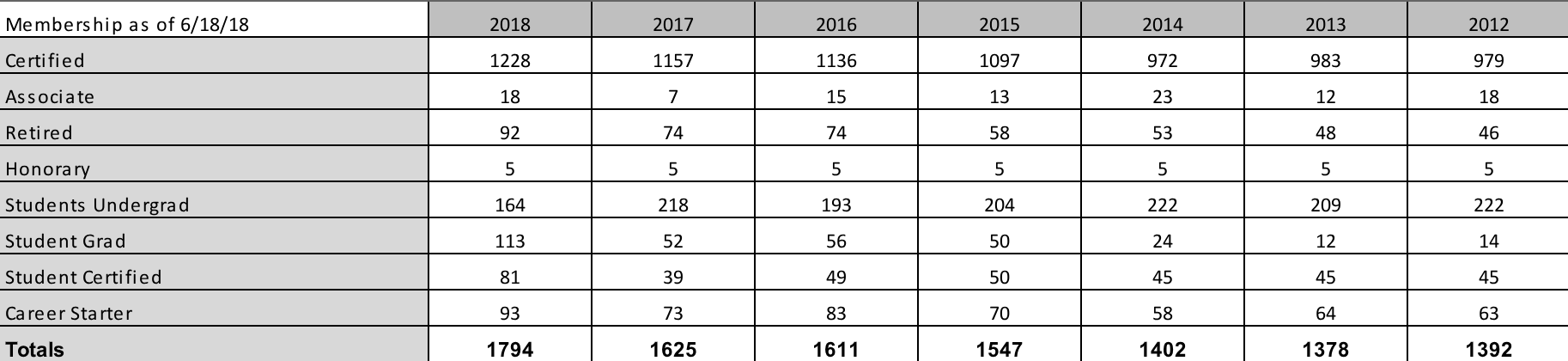 Treasurer Report						       Craig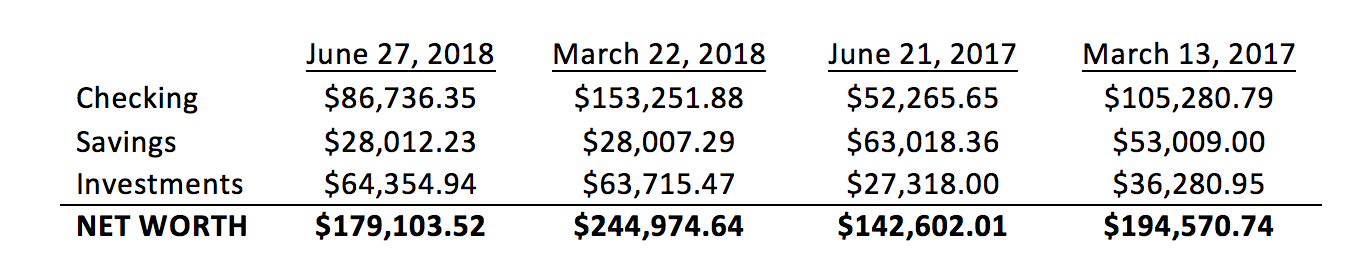 Director’s Report	                                                                               TonyFunding for Spine Injury in Sport Group Initial Research for Best Practices Overseen by University of Washington Harborview NATA Sexual Abuse Education Document is now available“What the AT should know about sexual abuse/assault signs, symptoms and duty to reportICSM Transition to Practice Document for new collegiate setting hiresILead will now move to a yearly event instead of bienniallyKnowledge Initiatives are working with the ECE on educational programs on addressing the new 2020 CAATE Standards and how best to deliver the contentNATA Foundation has a new research agenda that will focus on 5 AreasEffectiveness & cost-effectiveness of care provided by Athletic Trainers.Studies documenting the outcomes of techniques used by ATs focusing on patient-oriented & quality-of-life outcomes measures.Prospective, longitudinal studies of the epidemiology of conditions typically managed by ATs which will help establish a firm scientific foundation for care provided by ATs.Examining outcomes of various procedures & approaches used in AT educationStudies that elucidate mechanisms that have applicability to Athletic Training that could serve as a foundation for clinical practice.Approved a New ILead Grant for the LGBTQ+ for a student to attend JCM and become a non-voting member of LGBTQ Approved COPA Restructure and Name ChangeApproved funding for ATEC Conference Preceptor ForumAddress education of AT Educators and Preceptors in regards to the new 2020 CAATE StandardsBest Teaching Practices / MethodologyApproved Position Statement on Work-Life BalanceLiability Tool Kit presentations to Risk Management associations and Insurance companiesCreate State Specific Liability Tool Kits based on state laws, concussion laws, sovereign immunity, practice acts, good samaritan law, Mandatory Reporting, Pharmacing state laws, other HCP Practice lawsWill appear on the NATA website Liability Tool Kit drop downFunded a face to face meeting of the Spine Injury Sports GroupFollow up from May Board Approval where the SISG researched evidence-based guidelines regarding stabilization and transports of the spine-injured athleteThe results of the meeting is to produce a consensus documentWill Meet Jan/Feb 2019Funded a Sponsorship / FNATA Speaker for the International Sports Science Medical Conference: Diagnosis, Management & Rehabilitation of injuries in Elite Upper Extremity Athletes - London, England - January 2019Updated on the NATA TPRI Project in IN, OH, & WIHighlights1657 More ATs have their NPI NumberThe number of ATs billing rose from 49 to 118The number of employers billing for ATs increased from 19 to 41The number of payors recognizing for AT PM&R delivered services increased from 37 to 180Produced a document on “Guidance on Billing and Reimbursement for ATs3rd Party Reimbursement Initiative (TPRI)Looking for State Reps to work with each Regional CoordinatorOur Regional Coordinator is Chris PotvinEach state will determine who the state rep will beAssist States in Establishing a structure that effectively supports the TPRIWashington and Montana have RepsSports Medicine Licensure Clarity Act passed through committee hearings and will proceed to the Senate floor for a vote. This is unheard of from an association to promote a bill and be at this stage in just about 5 years when the average bill takes 9-12 years to become law. This will be a historical law for the AT profession as well as other sports medicine professionals! Please keep an eye out for any call to action that may require us to contact our senators for support!NWATA News							             TonyCommittee Opening Young Professionals ChairSpecialty Awards D10 RepAthletic Training Service Award D10 RepWelcome AboardBill Drake – NATA Foundation District 10 ChairGrant Wilson – NATA EDAC District 10 Chair					District Meeting Update						Aaron2019 SpokaneMarch 28 - 31 Red Lion on the RiverLocal Coordinator: Stacey NaumanHotel will open up early, before meeting registration.  Please register EARLY!Committee Announcements	Public Relations  - Kaleb BirneyPR contest will be an all-year contest	, not just in MarchNew PR grant – $10,000 total, will award up to $4,000.  Secondary Schools – Shelly Jones – ATLAS needs to be completed, updated every year.  Governmental Affairs – Lynne Young – Contact Lynne to get involved.  Discretionary grants open on July 31st, Aug for matching grant.  Investigating opening practices acts to parallel changes in reimbursement.  NATAPAC - Dana Gunter – Thank you for donating to NATAPAC.  Come visit the NATAPAC booth.NATA Foundation - Bill Drake – Thank you to Scott Richter.  NATA 2018 Speakeasy event, Fueled by Gatorade 5K.  	International Committee - Cynthia Wright – International speaker grant program to raise recognition to international Athletic Trainers.  Look out for a survey on international experiences.  China job posting for over 100 Athletic Trainers.   Student report							MakennaMadelyne Barton will serve as NATA Chair State Presidents ReportsAlaska - Lynne Young New executive committee.  Safety in Hockey Campaign, carried over to football this year.  New Website with sponsors.  Created a Secondary Schools Committee, had their first meeting.  Quarterly newsletter targeted on their membershipConsidering opening practice act – investigating definition of word “athlete”.		  Idaho - Nikki Clark-VegaJoanna Schisel is taking over as President.Capitol Hill Day Scheduled – speaking with other associations about how to converse with legislators.Outstanding Athletic Trainer award is going to be given at their state meeting.  Giving away a scholarship this year- multiple applicants.  Montana - Valerie MoodyState meeting – 55 attendees, 14 students attend.Voted to approve mission and vision statement for association.  Working towards creating a Capitol Hill Day in January.Gave out several awards at their state meeting.Elections coming up – call for nominations soon.  Oregon - Sam JohnsonSummer symposium was on June 1st.  Tony attended.Strategic planning session prior to summer symposiumExpanding Awareness week, focused on legislatures participation in the first week in SeptemberElections coming up – call for nominations soon.  Washington - Jen CarrolState meeting is July 21st at University of Washington.  Board of directors and committee chairs positions are full and will be meeting on the Friday before the state meeting.  Safety in football campaign for this next season Exploring opening practice act to make some corrections and updates.  Hydroflasks are for sale.   Old Business - None New Business - None Other Adjourn – 6:39pmPlease join us for drinks and hors d'oeuvres immediately following the NWATA-D10 Membership Meeting to celebrate with Marty Matney; our newest NATA Hall of Fame inductee from District 10!See you in Spokane!